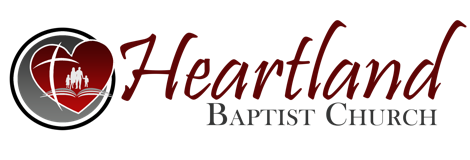 Systematic TheologySoteriology: ETERNAL SECURITY PT 3Last Week...I.  BIBLE REASONS FOR ETERNAL SECURITYSECURE BECAUSE OF THE NATURE OF GOD:SECURE BECAUSE OF THE NATURE OF SALVATION:SECURE BECAUSE OF THE SURE PROMISES OF SALVATION:   This Week…II.  PROBLEM TEXTS ______________ ETERNAL SECURITY - There are places in Scripture that might _________ to support the teaching of a believer ___________ their salvation. That’s why it is vital to “Study to shew thyself _____________ unto God...”  Also, 1Th 5:21.    A. THE BOOK OF HEBREWS:  There are three ____________ found in this epistle that we need to look at.  The book itself was written to Jewish believers who were heading towards _____________.  Under various ______________ including Judaizers plus neglect, unbelief, and ____________, some were moving away from the “Faith which was once delivered unto the saints...”  So, in effect there were ________ ____________, unsaved trying to get the newly saved Jews under _____________.       1. Heb 6:4-6.  Carefully consider these verses in the light of what we studied the last two lessons. There are plenty of verses _________________ the believer’s confidence in the security of the Lord. The writer of Hebrews addresses the issues of going back to the Law and ______________ of Judaism, thus making the grace of God of non-effect.  This becomes very ___________ in the light of what Christ has done at Calvary. a. “________________” does not mean they were saved but had heard God’s _______ and may have come under _________________ and conviction.  Jn 1:4,9. b. “__________” is not the same as “_________” as when the Lord talked about Himself as being the “________ come down from Heaven.”  Also, it is not the same as __________.c. “_______________ of the Holy Ghost” could be misconstrued as the _____________ of the            Spirit, however there is a vast difference between partaking and being ____________.     True believers are “___________” by the Spirit.  That’s a lot more than being partners or partakers!  Another _____________ would be “to go along with.”  d.  There will be those who come so very _________ to trusting in the Lord yet fall away because of their ______________ and not appreciating or __________________ what the Lord Jesus has done for them.  This brings shame upon Him.  e.  Note “_______________…  to renew them again unto __________________…”  If the recipients of this epistle reject Christ, then they are like their fathers who demanded for Jesus to be ______________.  Not very descriptive of born again believers!  f.  If this passage is referring to believers ___________ their salvation, then it would mean they could never get their salvation _________!  Again, we say: “If you cannot do anything to ________ your salvation, then you also ___________ do anything to lose it!g.  In vs. 7&8 we see a great ___________ between the saved and the lost. h.   Vs. 9 and following is addressed to “__________” – those who are _____________ of God through faith in Christ.  So, we must conclude that vs 4-6 have to do with those who are ____ born again.  _________ were born again.  Yet were so close but went in the other ____________.    i.  Consider the seeds that fell upon stony ____________…  Mat 13:5,6,20.  j.  Consider the people that heard Stephen’s sermon, then ____________ him.k. Consider ________ - Acts 24:24-25.  … ____________ 	Acts 26:28.  l. Note the ______________ of folks who hear God’s message and “___ _______ _____ ___” for a time…  And then “_____ _______” This is their decision-choice.  m. Consider Heb 6:17-20 and see God’s ____________ ____________!  See also Heb 8:12.  